ФОТООТЧЁТ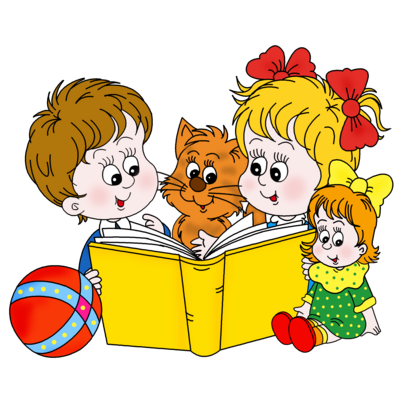 о дистанционном обучении в период самоизоляции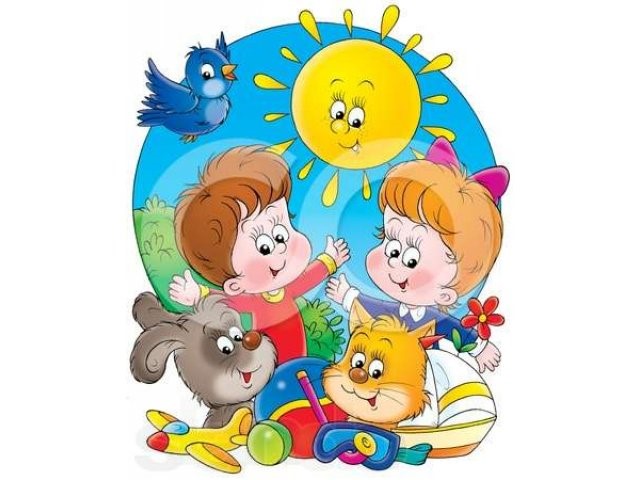 Рисование: «Кошка с воздушными шариками»Выполнил: Агафонов Максим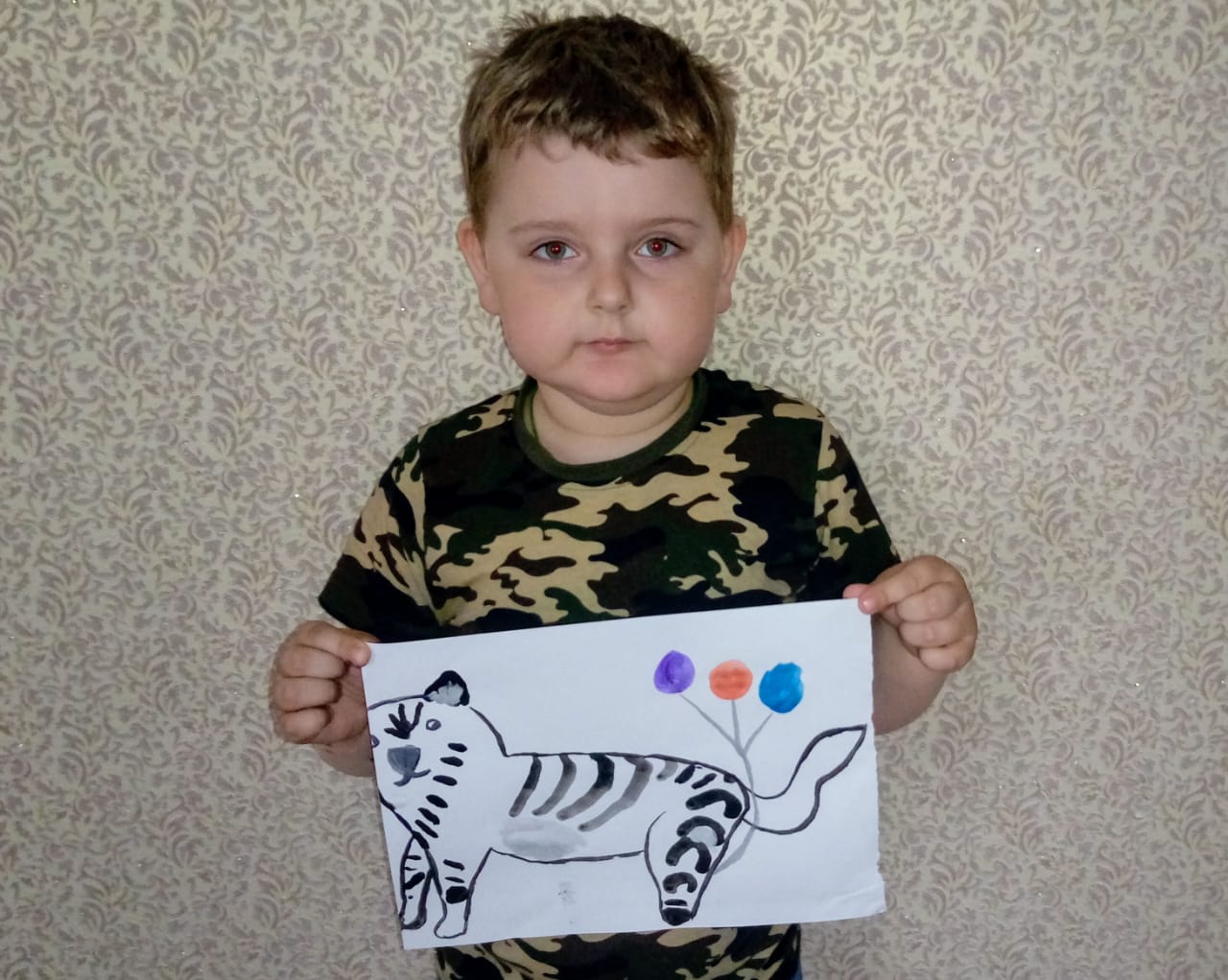 Рисование: «День Победы. Вечный Огонь»Выполнила: Сиберева Виктория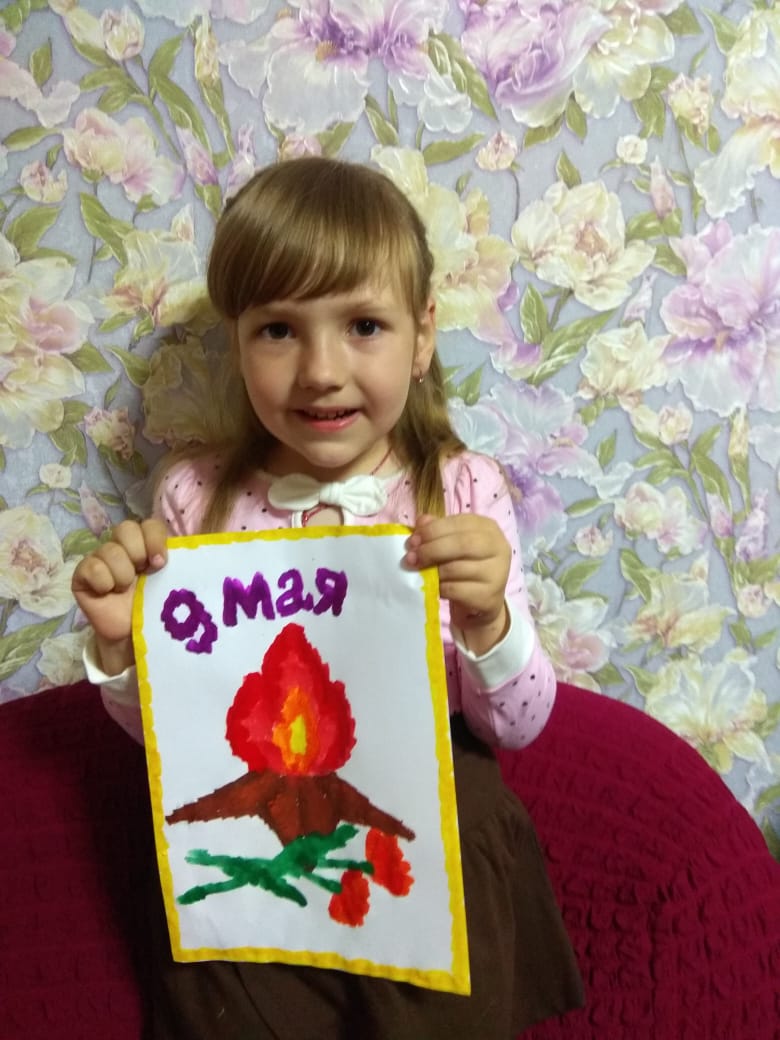 Аппликация: «Ромашка» Выполнил: Федотов Александр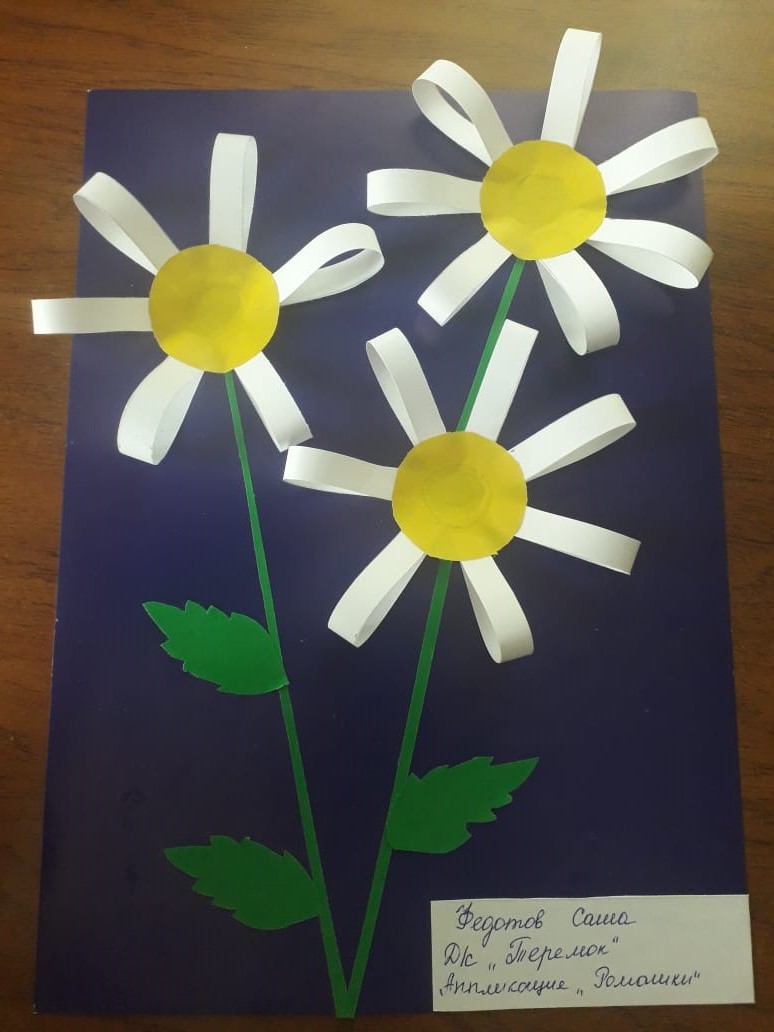 Конструирование: «Трамвай»  Выполнил: Бобровский Семен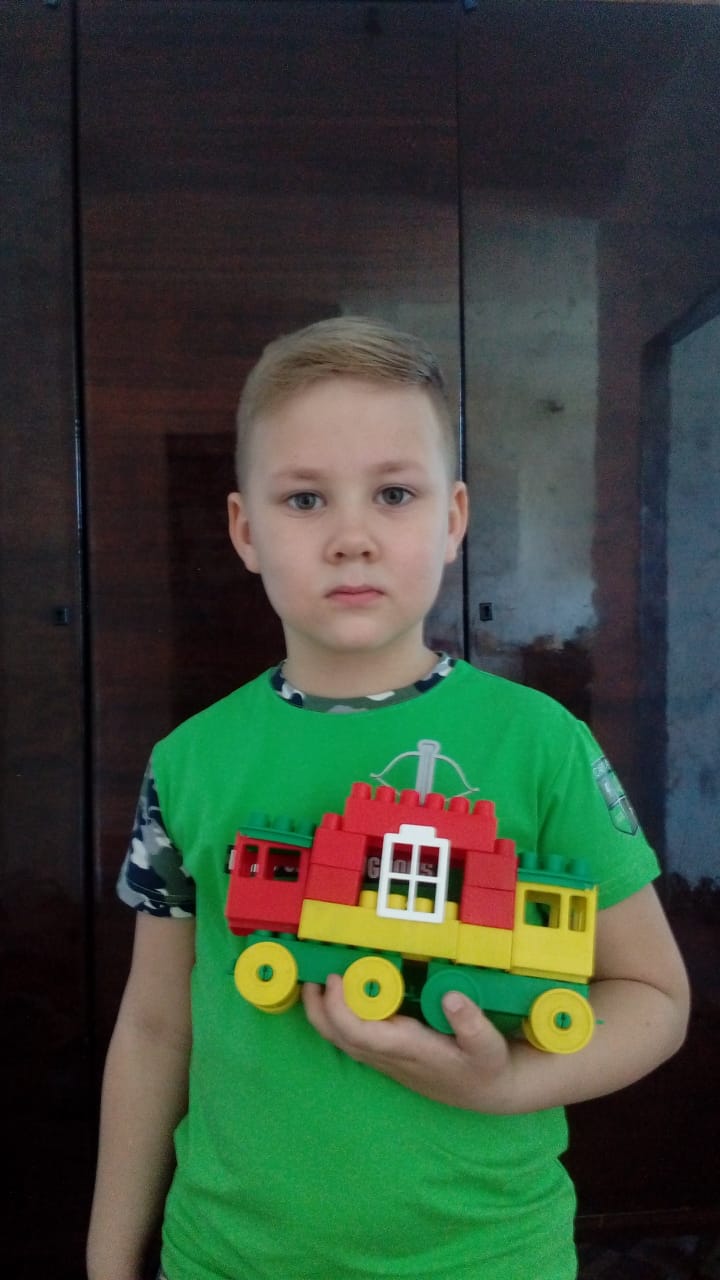 Рисование: «Радуга-дуга, не давай дождя»Выполнила: Коннова Виктория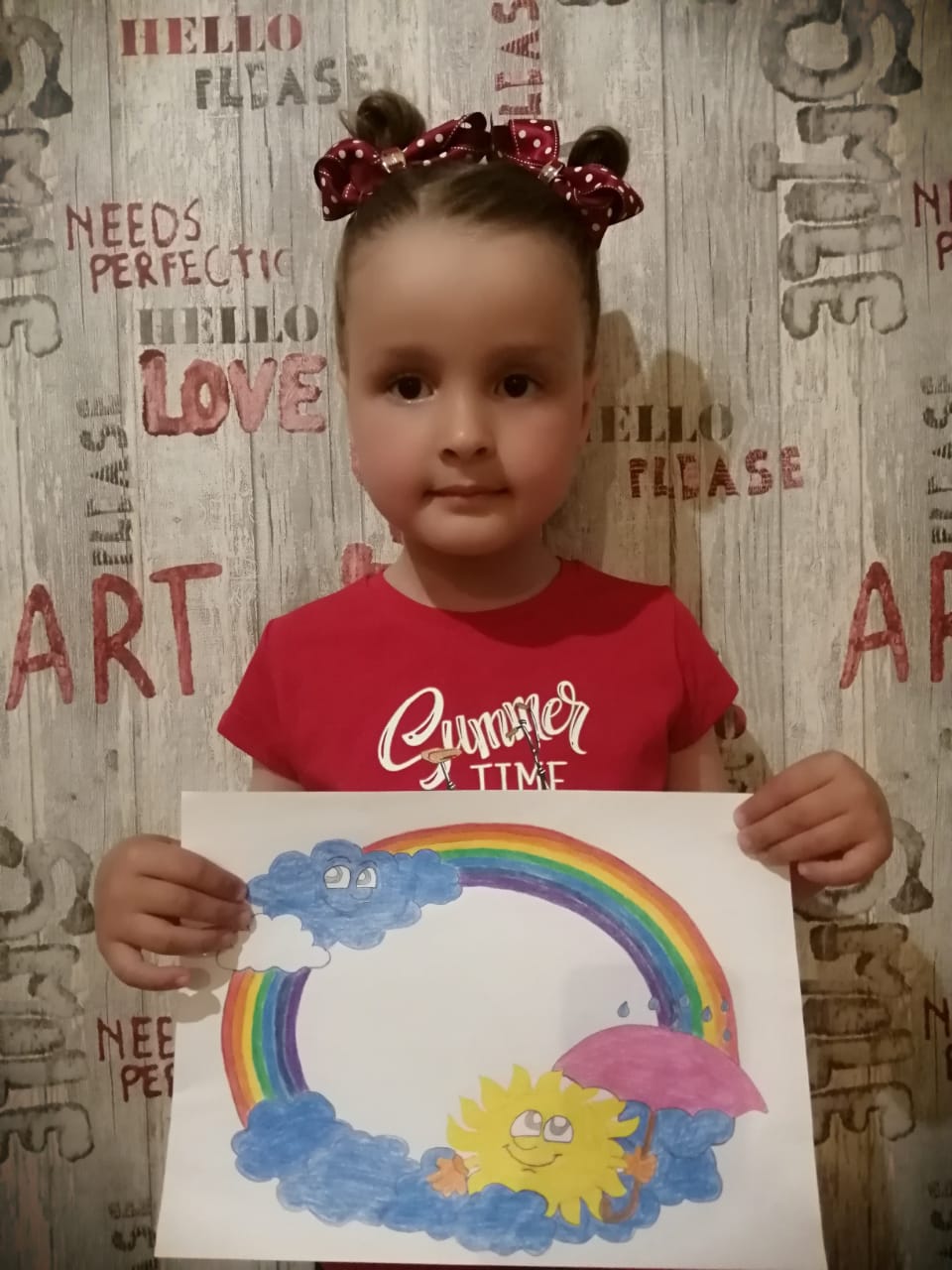 Аппликация (с элементами рисования): «Воробьи в лужах»Выполнила: Тищенко Татьяна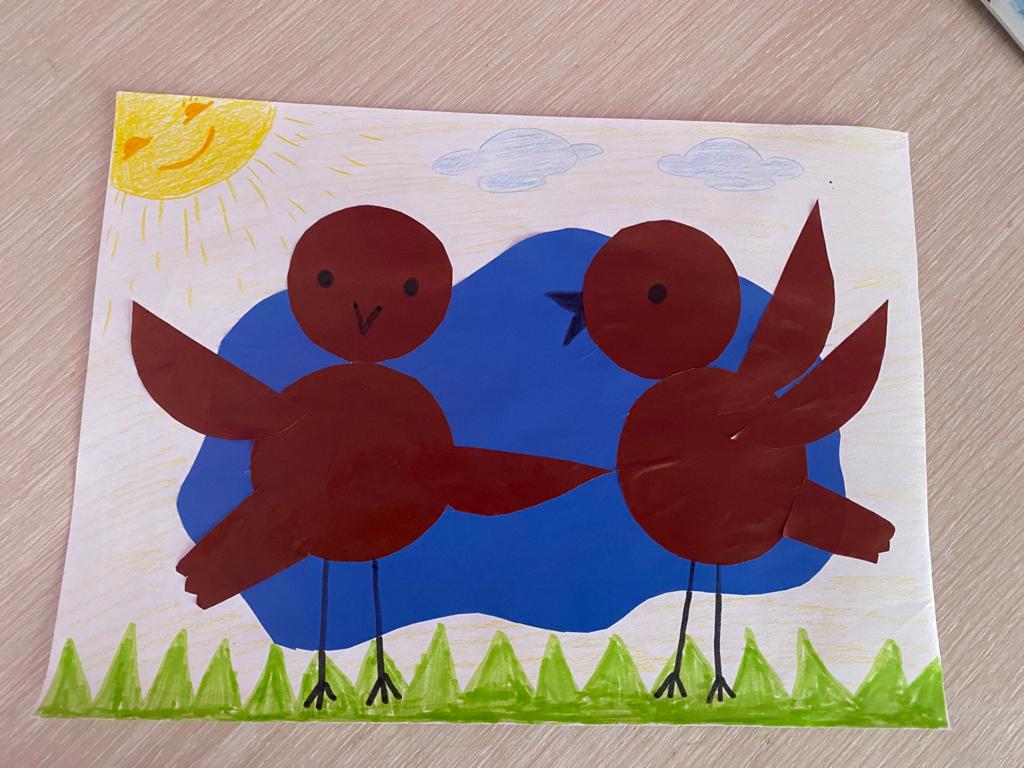 Лепка: «По реке плывёт кораблик» (по мотивам Д. Хармса)»Выполнила: Жабина Виктория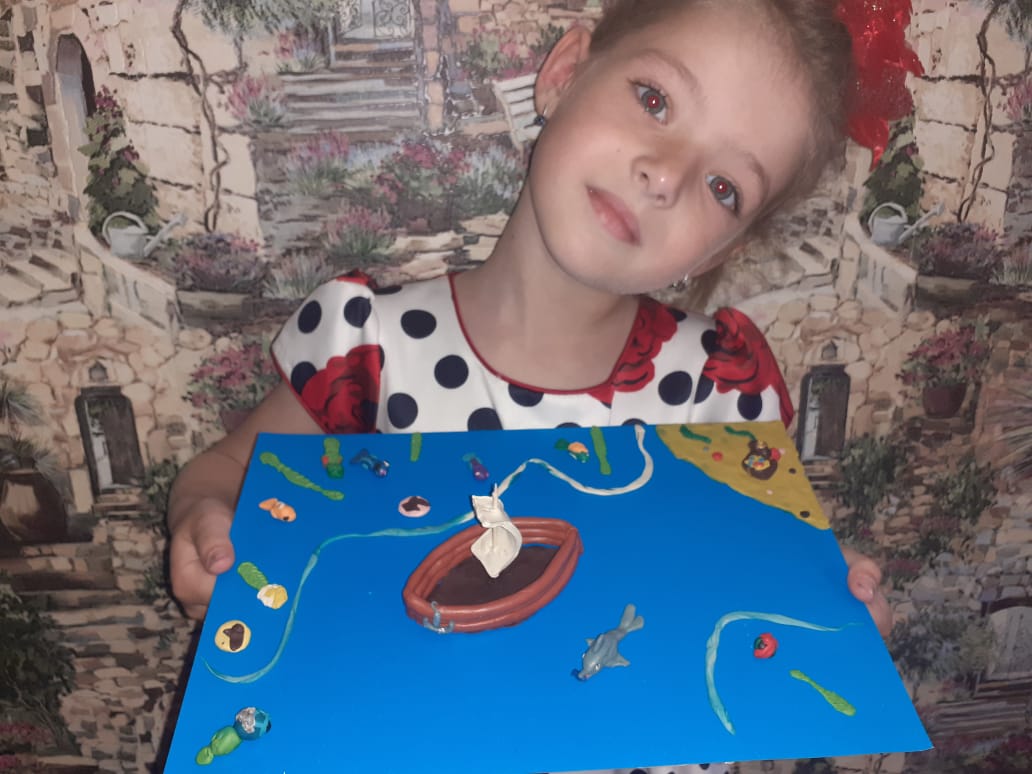 Лепка: «Звёзды и кометы»Выполнила: Маликова Варвара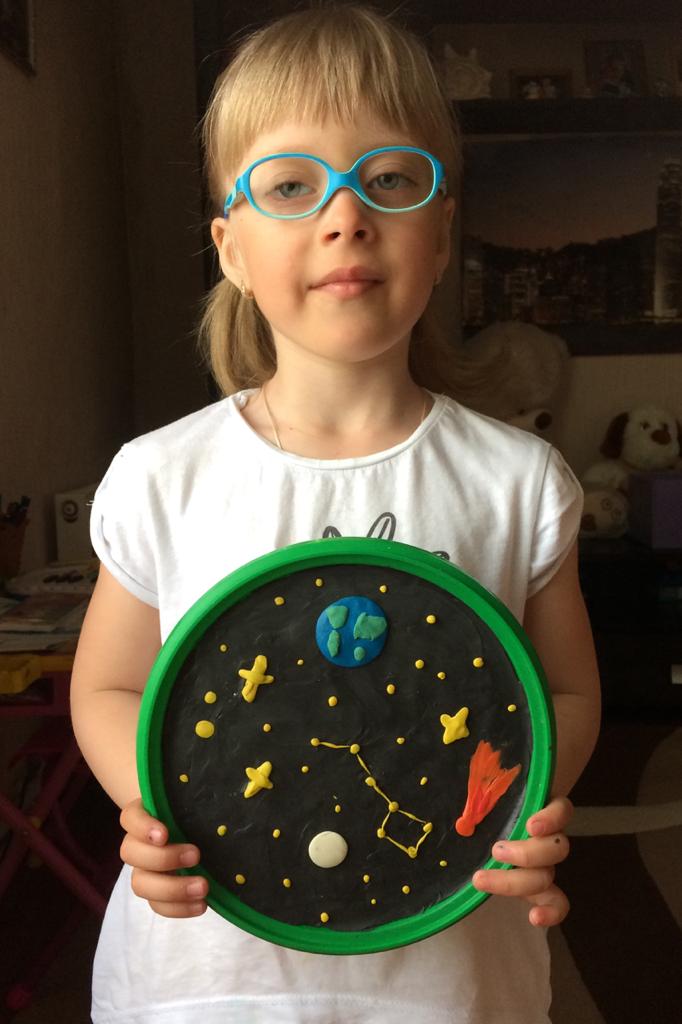 Лепка: «Филимоновские игрушки-свистульки»Выполнил: Мазаев Андрей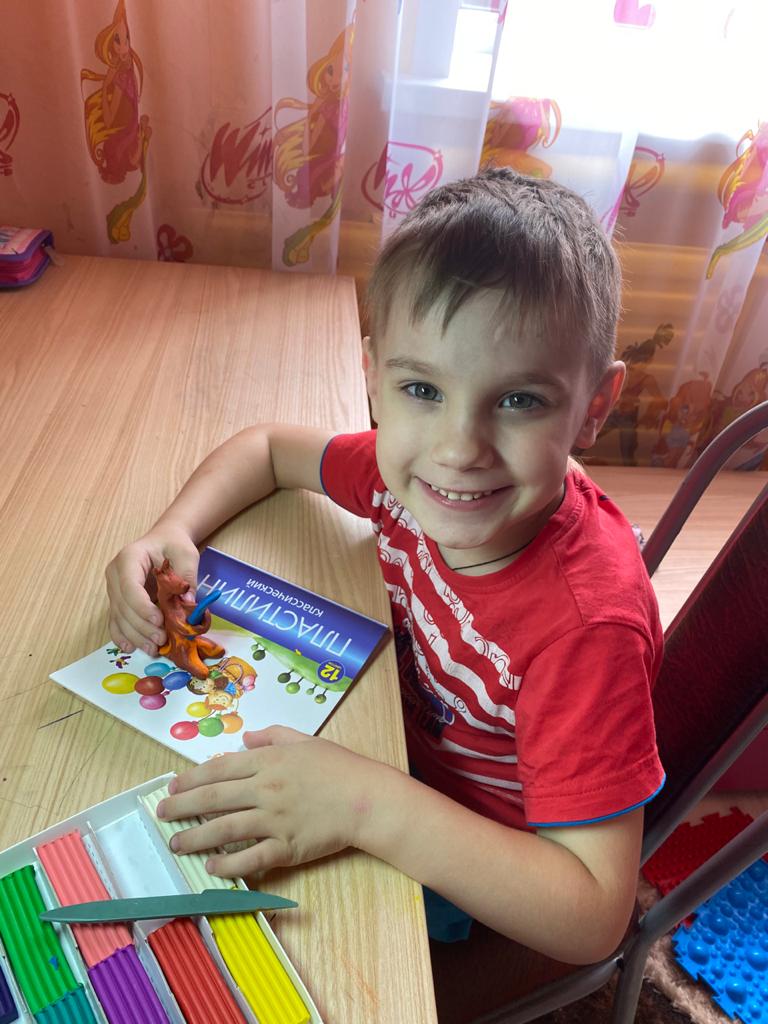 Аппликация: «У солнышка в гостях»Выполнил: Погонин Илья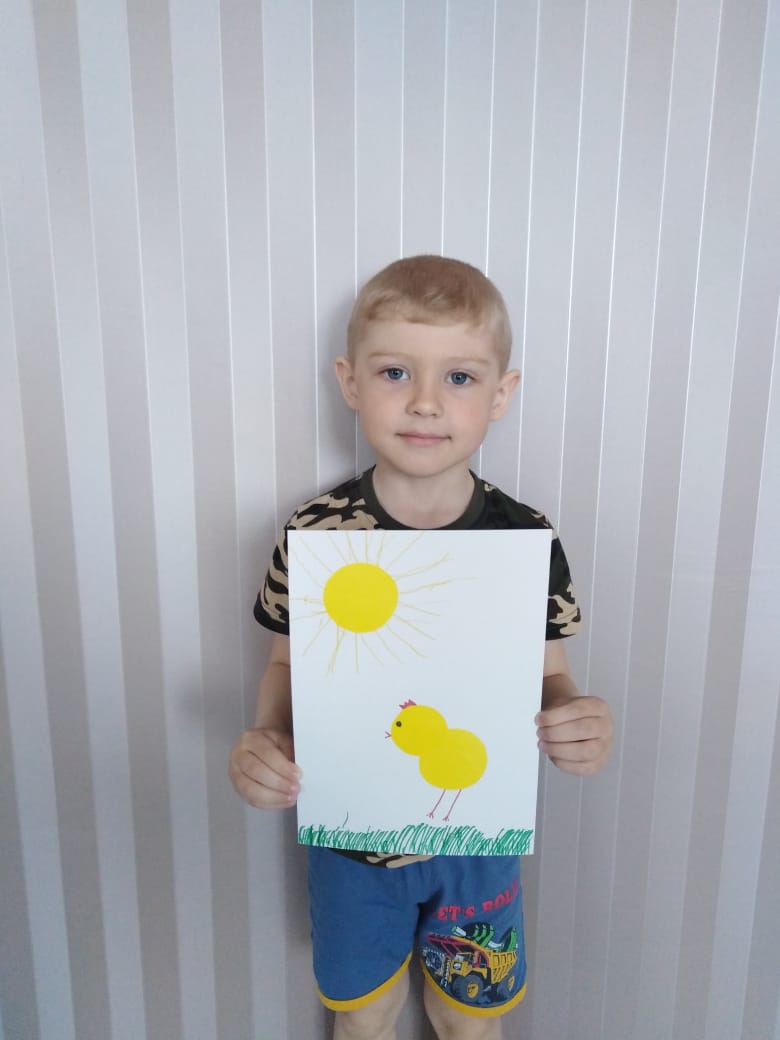 Лепка: «Муха-цокотуха, и ее друзья»Выполнил: Васин Артём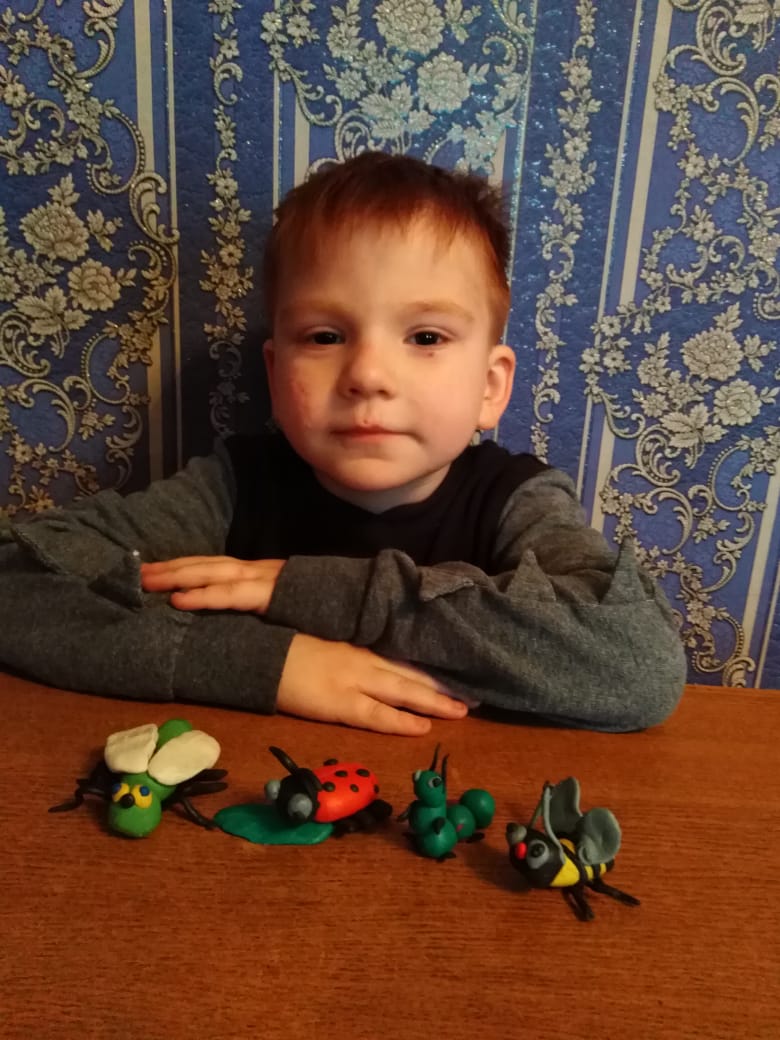 